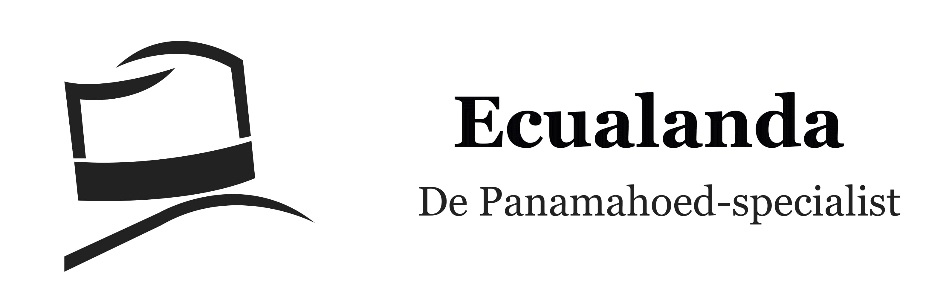 Formulier voor herroeping/ontbinding bestelling:(dit formulier alleen invullen en terugzenden per e-mail als u de overeenkomst wilt herroepen/ontbinden)Aan (retour adres):Ecualanda
Kesselakker 3
5463 MR VeghelIk deel u hierbij mede dat ik mijn overeenkomt betreffende de verkoop van de volgende bestelling herroep.In te vullen gegevens door consument:Besteldatum:Ontvangstdatum:Bestelnummer:Naam + achternaam consument:Adres consument:Handtekening consument (alleen wanneer dit formulier op papier wordt ingediend)Datum: